КартофелеводствоБобренко, И. А. Управление питанием картофеля на основе использования бесподстилочного птичьего помета в лесостепи Западной Сибири / И. А. Бобренко, О. А. Матвейчик, В. П. Кормин. – Текст (визуальный) : электронный // Вестник Омского государственного аграрного университета. – 2020. – № 3 (39). – С. 5–13. – URL: https://www.elibrary.ru/item.asp?id=44108033 (дата обращения 24.11.2020)В исследованиях разработаны агрохимические нормативные параметры применения органического удобрения на основе бесподстилочного куриного помета для управления питанием картофеля на лугово-черноземной почве лесостепи Западной Сибири. Эксперименты проводились на опытном поле кафедры агрохимии и почвоведения ФГБОУ ВО Омский ГАУ в 2012-2014 гг. Изучаемыми объектами являлись: растения картофеля сорта «Алая Заря», лугово-черноземная среднемощная среднегумусовая среднесуглинистая почва. Содержание в почве перед посадкой N-NО3 - 6,1-10,4; P2O5 - 111-124; K2O - 256-274 мг/кг. Картофель сформировал урожайность без удобрений 22,9 т/га, при внесении удобрений - 26,0-33,2 т/га. Наиболее эффективным с точки зрения увеличения урожайности было применение 12 т/га удобрений - прибавка урожая составила 10,3 т, или 45,0%, окупаемость 1 тонны помета - 0,86 т клубней. 1 т бесподстилочного помета повышает концентрацию N-NО3 в почве на 2,06 мг/кг, P2O5 - 2,73 и K2O - 1,28...Васильев А. А. Эффективность расчетных доз удобрений в зависимости от срока и глубины посадки картофеля / А. А. Васильев. – Текст (визуальный) : электронный // Вестник Башкирского государственного аграрного университета. – 2020. – № 3. – С. 16–22. – URL: https://www.elibrary.ru/item.asp?id=44072159 (дата обращения 21.11.2020)Целью данных исследований было изучение влияния сбалансированных норм минеральных удобрений на фотосинтетическую продуктивность, урожайность и качество клубней в лесостепной зоне Челябинской области в зависимости от сроков и глубины посадки картофеля. Постановка полевого опыта и обобщение результатов исследований выполнены в соответствии с классическими методиками. Установлено оптимальное сочетание агроприемов для формирования планируемых урожаев картофеля - посадка в начале первой декады мая на глубину 5-6 см и посадка в третьей декаде мая на глубину 1012 см. Применение сбалансированных норм минеральных удобрений в расчете на урожай 40 т/га при этом сочетании агроприемов обеспечивает наибольший фотосинтетический потенциал (4,66 и 4,47 млн м2/га • дней), эффективное использование фотосинтетически активной солнечной радиации, поступающей за вегетационный период (коэффициент использования ФАР - 3,6 и 3,7 %), высокий урожай (38,3 и 39,0 т/га) и качество клубней картофеля (крахмалистость клубней - 15,84 и 14,76 %, сбор крахмала с единицы площади - 6,07 и 5,75 т/га соответственно).Гордиенко, А. Н. Влияние гуматов на плодородие дерново-подзолистой почвы и урожай картофеля при совместном применении с комплексным удобрением / А. Н. Гордиенко, Т. Ю. Амелина, Г. Н. Фадькин. – Текст (визуальный) : электронный // Вестник Рязанского государственного агротехнологического университета им. П.А. Костычева. – 2020. – Т. 3, № 47. – С. 126–132. – URL: https://www.elibrary.ru/item.asp?id=44275723 (дата обращения 01.12.2020)В статье приведен анализ влияния гуматов при совместном применении с полной и половинной нормой комплексного удобрения (нитрофоски) на свойства дерново-подзолистой почвы, связанные с кислотностью и содержанием в ней доступных растениям форм азота, фосфора и калия (агрохимические свойства). Эффективность препаратов и минерального удобрения оценивали по изменению обменной и гидролитической кислотности, суммы обменных оснований и степени насыщенности почвы основаниями. Кроме того, был проведен анализ влияния гуматов и нитрофоски на урожай клубней картофеля. Результаты исследований показали заметные изменения свойств дерново-подзолистой почвы. Так, все комбинации внесения агрохимикатов способствовали подкислению почвы, за исключением препарата Агро Гумат+JK. Выращивание картофеля на варианте без применения удобрений и биопрепаратов уменьшило содержание в почве легкодоступных растениям форм азота, фосфора и калия. Уменьшение содержания элементов питания в основном происходило за счет их выноса урожаем.Евстратова, Л. П. Роль сорта в регионально адаптивной ресурсосберегающей технологии возделывания картофеля / Л. П. Евстратова, Л. А. Кузнецова, Е. В. Николаева. // Вестник Российской сельскохозяйственной науки. – 2020. – № 5. – С. 36–39. https://www.elibrary.ru/item.asp?id=43955892 (дата обращения 24.11.2020)В статье приведены результаты четырехлетнего изучения трех сортов картофеля разных групп спелости на 70-, 80-, 90-й дни уборки урожая в условиях Карелии. Наибольшие урожайные показатели выявлены у раннеспелого сорта Пушкинец на первую дату уборки, среднераннего сорта Невский - вторую и третью даты. Максимальная урожайность среднеспелого сорта Петербургский получена в более поздние сроки. Определено достоверное влияние условий выращивания картофеля на количество, массу клубней с одного растения, урожайность, товарность и содержание крахмала. В отличие от факторов «сорт» и «сроки уборки» доля участия фактора «год» была максимальной и варьировала от 0,37 до 0,74. Установлена прямая зависимость содержания крахмала в клубнях от суммы среднесуточных температур воздуха за полевой сезон. Товарность, урожайность картофеля и количество крахмала в клубнях снижались с увеличением как суммы осадков за сезон, так и гидротермического коэффициента (ГТК). Изученные сорта отличались неодинаковой адаптивностью к местным условиям: сорт Пушкинец характеризовался высокой экологической пластичностью, Петербургский - низкой, а сорт Невский отнесен к сортам интенсивного типа. При разработке ресурсосберегающей технологии возделывания картофеля в экстремальных условиях северного земледелия целесообразно использовать раннеспелые и среднеранние сорта с высокой адаптивной способностью.Оценка содержания веществ с антиоксидантной активностью в образцах картофеля коллекции исходных родительских форм федерального исследовательского центра картофеля имени А. Г. Лорха / Е. М. Гинс, Е. А. Москалев, О. Б. Поливанова [и др.]. – Текст (визуальный) : электронный // Вестник Российского университета Дружбы народов. Серия: Агрономия и животноводство. – 2020. – Т. 15, № 3. – С. 242–252. – URL: https://www.elibrary.ru/item.asp?id=44085847 (дата обращения 24.11.2020)Целью работы является сравнительное исследование содержания низкомолекулярных антиоксидантов (аскорбиновой кислоты, фенольных соединений, флавоноидов, суммарного содержания антиоксидантов) в 15 образцах картофеля с пигментированной и белой мякотью (Solanum tuberosum L.) для выявления генотипов с повышенной антиоксидантной активностью. Растения картофеля выращивали в условиях открытого грунта. Исследования проводились в 2019 г. в ФГБНУ «ФНЦ овощеводства» через неделю после уборки урожая. Анализ суммарного содержания растворимых фенольных соединений показал, что практически все исследуемые сорта содержат существенно больше фенольных соединений в кожуре, чем в мякоти.Реализация генетического потенциала сортов картофеля в агроклиматических условиях Верхневолжья / А. И. Беленков, З. И. Усанова, М. Н. Павлов, Н. С. Черникова. – Текст (визуальный) : электронный // Владимирский земледелец. – 2020. – № 3 (93). – С. 40–48. – URL: https://www.elibrary.ru/item.asp?id=44069765 (дата обращения 04.12.2020)Изучена реакция 12-ти современных сортов картофеля отечественной и зарубежной селекции на изменение агроклиматических условий в регионе при возделывании его по экологически безопасной технологии и выявлены сорта, наиболее полно реализующие свой генетический потенциал в условиях Верхневолжья. В опыте изучали сорта: ультраранний - Коломба; раннеспелые - Винета, Любава, Бурен; среднеранние - Гала, Вализа; среднеспелые - Скарб, Северное сияние, Аметист; среднепоздний - Никулинский; позднеспелые - Ласунак, Киви. Более полная реализация биологического потенциала сортов картофеля наблюдалась в 2019 г., который характеризовался повышенными температурами воздуха (17,0 0C) в период «всходы-цветение», умеренными (15,0 0C) - «цветение-созревание». При сумме температур во второй период 7650C, сумме осадков 153 мм и продолжительности его 46-50 дней.Результаты использования сортов картофеля селекции ФГБНУ "ФНЦ агробиотехнологий Дальнего Востока им. А.К. Чайки" в качестве родительских форм / И. В. Ким, О. В. Аникина, В. П. Вознюк, Д. И. Волков. – Текст (визуальный) : непосредственный // Дальневосточный аграрный вестник. – 2020. – № 3 (55). – С. 35–40.В статье представлены результаты селекционной работы с 2002 по 2019 гг. При испытании материала за основу приняты методики Всероссийского НИИ растениеводства им. Н.И. Вавилова и Всероссийского НИИ картофельного хозяйства им. А.Г. Лорха. Один из сортов, который вовлекался в скрещивание в роли материнской и отцовской формы, был Янтарь. Сорт Янтарь выведен в 2006 г. в ФГБНУ«ФНЦ агробиотехнологий Дальнего Востока им. А.К. Чайки». В 2003 году получены гибридные комбинации Янтарь х Альпинист, Янтарь х Скороплодный и в 2016 году комбинация Янтарь х Смак выделилась с наибольшим выходом семян. При жестком селекционном отборе по основным хозяйственно ценным признакам выделились два гибридных образца, из которых в дальнейшем получены перспективные сорта Августин и Казачок. Оба сорта столового назначения, с урожайностью 24,1-46,0 т/га, цвет мякоти клубней желтый, содержание сухого вещества 20,1-23,2%, крахмала - 14,6-16,9%, витамина С - 7,6-14,8 мг/100 г, устойчивые к вирусным заболеваниям. Сорт Янтарь передал своему потомству положительные признаки. Показана высокая эффективность применения в межсортовом скрещивании сортообразцов местной селекции.Русакова, И. В. Влияние соломы люпина на урожайность картофеля и биологическое состояние дерново-подзолистой почвы / И. В. Русакова. – Текст (визуальный) : электронный // Бюллетень науки и практики. – 2020. – Т. 6, № 9. – С. 103–113. – URL: https://www.elibrary.ru/item.asp?id=44028817 (дата обращения 10.11.2020)Послеуборочные растительные остатки, в основном солома злаковых и бобовых культур, являются важнейшим биоресурсом для воспроизводства почвенного плодородия. Однако данные об их эффективности, влиянии на биологические свойства почвы в научной литературе не однозначны и противоречивы. Весьма немногочисленны многолетние экспериментальные данные и результаты длительных опытов по исследованию эффективности послеуборочных остатков различных культур. Достаточно хорошо изучена роль люпина как сидерата для повышения продуктивности картофеля, однако же данные о влиянии соломы люпина, выращиваемого на зерно, на урожайность картофеля практически отсутствуют. Исследованиями в длительном полевом опыте установлено, что заделка в почву соломы люпина (на фоне предшествующего многолетнего внесения соломы зерновых и зернобобовых культур зернопропашного севооборота) как в комбинации с минеральными удобрениями, так и в чистом виде, обеспечило увеличение численности эколого-трофических групп микроорганизмов, микробной биомассы, нитрификационной активности дерново-подзолистой почвы.Совершенствование агротехнических приемов в элитном семеноводстве картофеля / А. И. Черемисин, И. А. Якимова, В. Н. Кумпан, А. П. Клинг. – Текст (визуальный) : электронный // Вестник Омского государственного аграрного университета. – 2020. – № 3 (39). – С. 44–50. – URL: https://www.elibrary.ru/item.asp?id=44108038 (дата обращения 24.11.2020)В результате проведенных исследований выявлена степень влияния различных агротехнических приемов в семеноводстве картофеля на увеличение семенной товарности клубней в питомниках элитного семеноводства картофеля. Полевые исследования проведены в 2018-2019 гг. на опытном поле ФГБНУ «Омский АНЦ». Установлено, что в зависимости от погодных условий общее количество клубней увеличивается до конца июля, а далее почти не изменяется. Вместе с тем, наблюдается значительное увеличение массы клубней практически до самой уборки. Раннее скашивание ботвы (за 14 дней до уборки) показало наибольший эффект для раннеспелого сорта Алена. По среднеспелому сорту Былина Сибири более поздний срок скашивания ботвы (за 7 дней до уборки) способствовал увеличению продуктивности урожая и выходу семенных клубней. Наибольший выход семенных клубней у раннеспелого сорта Алена наблюдается в варианте с ранним скашиванием ботвы и загущенной посадке - 254 тыс. шт./га. Сорт Алена отличается небольшим количеством клубней в кусте, но интенсивным накоплением товарного урожая в ранние сроки.Создание устойчивой среды при выращивании картофеля / О. А. Старовойтова, В. И. Старовойтов, А. А. Манохина, В. А. Чайка. – Текст (визуальный) : электронный // Агроинженерия. – 2020. – № 5 (99). – С. 15–20. – URL:  https://www.elibrary.ru/item.asp?id=44183152 (дата обращения 03.12.2020)Чехалкова, Л. К. Влияние доз минеральных удобрений, сроков и схем посадки на выход семенного и продовольственного картофеля новых сортов Забава и Смоляночка / Л. К. Чехалкова, А. М. Конова, А. Ю. Гаврилова.– Текст (визуальный) : электронный // Вестник Ульяновской государственной сельскохозяйственной академии. – 2020. – № 3 (51). – С. 68–75. – URL: https://www.elibrary.ru/item.asp?id=44080318 (дата обращения 03.12.2020)В статье представлены данные по изучению влияния сроков посадки, схем посадки и доз минеральных удобрений на формирование урожая семенной и товарной фракции картофеля сортов смоленской селекции Забава и Смоляночка. Исследования проводили на базе ФГБНУ ФНЦ ЛК (бывшая ФГБНУ Смоленская ГОСХОС) на дерново-подзолистой среднесуглинистой почве. Наблюдения за ростом и развитием растений картофеля у изучаемых сортов показали, что максимальное количество стеблей наблюдалось при схеме размещения 70х25 см на фоне внесения минеральных удобрений N60P72Kg0. Для сорта Забава оптимальным оказался срок посадки 8 мая, для сорта Смоляночка - 14 мая. В целом сорт Забава отличался более высокой стеблеобразующей способностью. Максимальная урожайность у обоих сортов была получена на минеральном фоне N60P72K90. Наибольший выход клубней семенной фракции отмечен при схеме 70х25см и сроке посадки 14 мая. Максимальная урожайность продовольственного картофеля у сорта Забава получена при сроке посадки 8 мая, у сорта Смоляночка -14 мая. Установлено, что у сорта Забава вне зависимости от сроков посадки наблюдалось поражение клубней паршой обыкновенной и фитофторозом. У сорта Смоляночка из болезней отмечалась только парша обыкновенная.Составитель: Л. М. Бабанина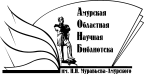 «Амурская областная научная библиотека имени Н.Н. Муравьева-АмурскогоОтдел формирования и обработки фондов